Asociácia zamestnávateľských zväzov a združení SR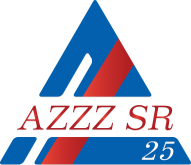 Materiály na rokovanie HSR SR  Dňa 18. augusta 2016									č. 25)Stanoviskok Návrhu zákona, ktorým sa mení a dopĺňa zákon Národnej rady Slovenskej republiky č. 145/1995 Z. z. o správnych poplatkoch v znení neskorších predpisov a ktorým sa mení a dopĺňa zákon Slovenskej národnej rady č. 71/1992 Zb. o súdnych poplatkoch a o poplatku za výpis z registra trestov v znení neskorších predpisov.Všeobecne k návrhu:	Návrh zákona, ktorým sa mení a dopĺňa zákon Národnej rady Slovenskej republiky        č. 145/1995 Z. z. o správnych poplatkoch v znení neskorších predpisov a ktorým sa mení a dopĺňa zákon Slovenskej národnej rady č. 71/1992 Zb. o súdnych poplatkoch a poplatku za výpis z registra trestov v znení neskorších predpisov vypracovalo Ministerstvo financií Slovenskej republiky na základe Plánu legislatívnych úloh vlády Slovenskej republiky na rok 2016 obdobie jún - december.	Cieľom predkladaného návrhu zákona je úprava položky 65 sadzobníka správnych poplatkov, ktorá okrem krytia administratívnych nákladov spojených so zápisom držiteľa vozidiel kategórie L, M1 a N1 do evidencie vozidiel v Slovenskej republike predstavuje tiež registračný poplatok. Registračný poplatok sa uplatňuje vo väčšine krajín EÚ a má výrazné črty majetkovej dane, resp. nesie v sebe aj environmentálne aspekty používania motorového vozidla. 	Kritériom na stanovenie základu poplatku je hodnota vozidla. Hodnota vozidla klesá predovšetkým podľa jeho veku. Preto sa navrhuje celková zmena systému určovania sadzieb tohto poplatku nielen podľa výkonu motora, ale aj podľa koeficientu zostatkovej hodnoty vozidla v čase. Takéto uplatnenie sadzieb umožňuje zníženie sadzieb poplatku pre absolútnu väčšinu nových vozidiel. V prípade druhého a ďalšieho zápisu držiteľa vozidla sa uplatnia sadzby zodpovedajúce veku tohto vozidla. Celkový finančný vplyv uplatnenia nových sadzieb registračného poplatku je z hľadiska verejných financií nastavený tak, aby bol rozpočtovo neutrálny. 	Rovnako sa navrhuje úprava poplatkov za udelenie a zmenu licencie na prevádzkovanie hazardných hier, čím sa cieli regulácia vydávania povolení na prevádzkovanie hazardných hier.	Súčasne je potrebné reagovať aj na požiadavky z aplikácie centrálneho systému evidencie poplatkov tak, aby sa zabezpečilo zvýšenie efektívnosti systému (napr. zníženie papierovej archivácie tam, kde to nie je nevyhnutné).	Návrh zákona má pozitívny a negatívny vplyv na rozpočet verejnej správy, pozitívny a negatívny vplyv na podnikateľské prostredie, pozitívne a negatívne sociálne vplyvy a hospodárenie obyvateľstva. Návrh nemá vplyv na životné prostredie a na  služby verejnej správy pre občana. Návrh má pozitívny vplyv na informatizáciu spoločnosti.	Návrh zákona je v súlade s Ústavou SR, ústavnými zákonmi a medzinárodnými zmluvami, ktorými je Slovenská republika viazaná. Predmet úpravy správnych poplatkov nie je upravený v práve Európskej únie. 	Účinnosť predkladaného návrhu zákona sa navrhuje od 1. februára 2017.	Návrh zákona nie je predmetom vnútrokomunitárneho pripomienkového konania.	K návrhu zákona bolo prostredníctvom portálu Slov-Lex uskutočnené medzirezortné pripomienkové konanie s povinne pripomienkujúcimi subjektmi a ostatnými subjektmi, ktorých sa problematika návrhu zákona týka. Výsledky pripomienkového konania sú uvedené vo vyhodnotení pripomienkového konania.	Na rokovanie vlády SR sa návrh zákona, ktorým sa mení a dopĺňa zákon Národnej rady Slovenskej republiky č. 145/1995 Z. z. o správnych poplatkoch v znení neskorších predpisov a ktorým sa mení a dopĺňa zákon Slovenskej národnej rady č. 71/1992 Zb. o súdnych poplatkoch a poplatku za výpis z registra trestov v znení neskorších predpisov, predkladá s rozpormi.Stanovisko AZZZ SR :AZZZ SR berie predložený materiál na vedomie. Záver :AZZZ SR odporúča materiál na ďalšie legislatívne konanie. 